                                                 ТМ «Redokss San»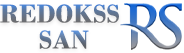                    http://redokss.com.ua/                                                                            http://shopredokss-san.com.ua/Инструкция по установке и сборке поддонов.    1.Перед установкой поддона, не    распаковывая перевернуть его   вверх дном.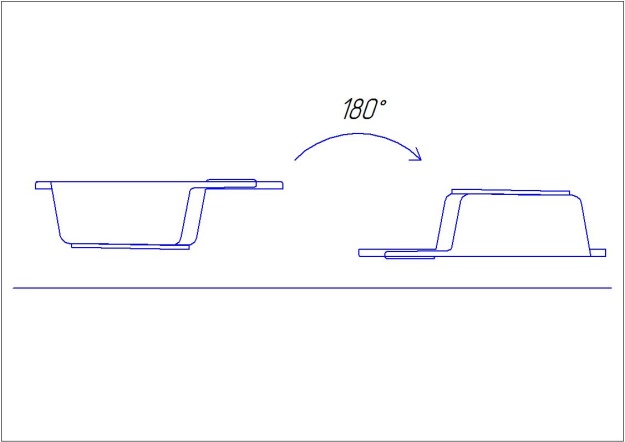 2. Накрутить гайку (3)  на    резьбовую шпильку (2). Затем, накрутить  пластмассовую  ножку (6) . С обратной стороны  резьбовой шпильки  накрутить еще  одну гайку (3). Далее устанвливаем крепление (8) для панели , потом закручиваем ещё одну гайку. 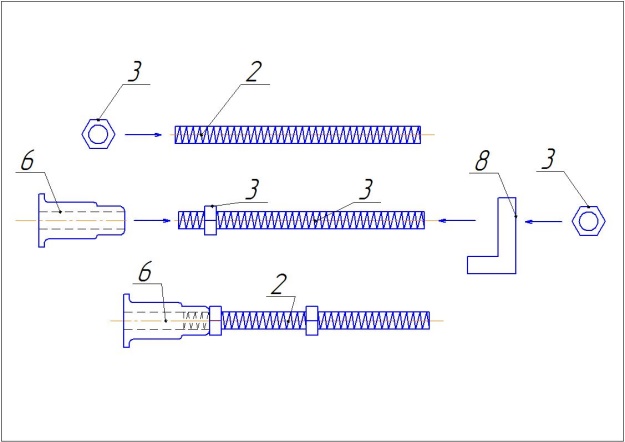 3. Продеть   шпильку (2) в крайние отверстие  металлического профиля (1), это внешняя сторона поддона.  Закрутить гайку (3) с обратной стороны  профиля, используя обе гайки закрепить шпильку на профиле. 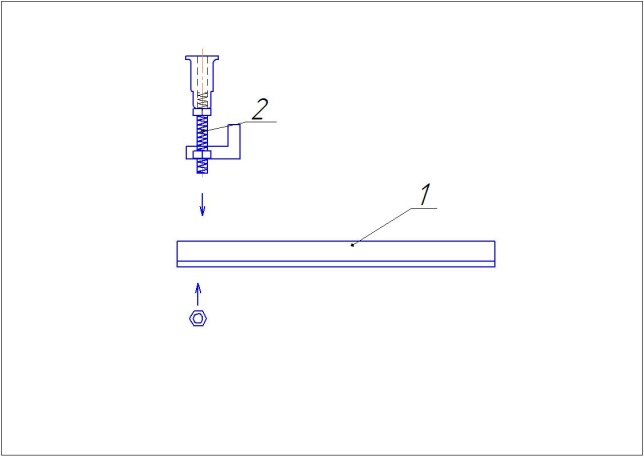 5. В крайнее отверстия  с другой стороны металлического профиля (1),  по той же схеме продеть и установить резьбовую шпильку  (2),законтрогаить. 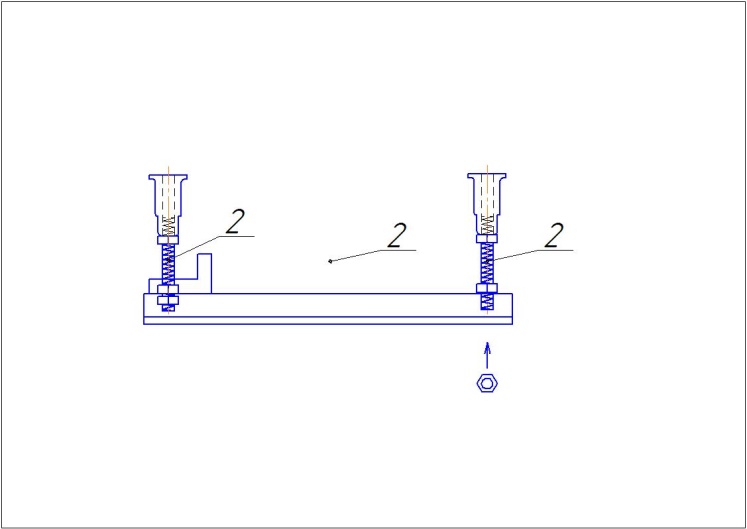 6.   Аналогично собрать второй профиль .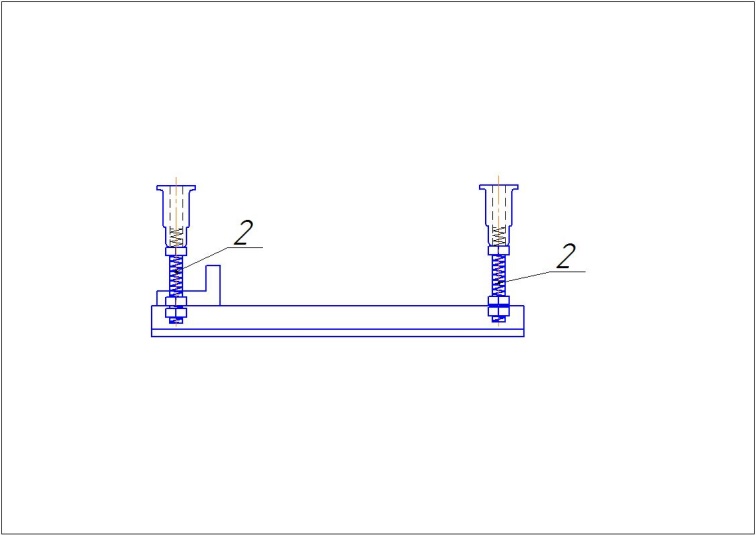 7. Прикрутить перпендикулярно   дну поддона, на короткие саморезы,  металлические профили (1). 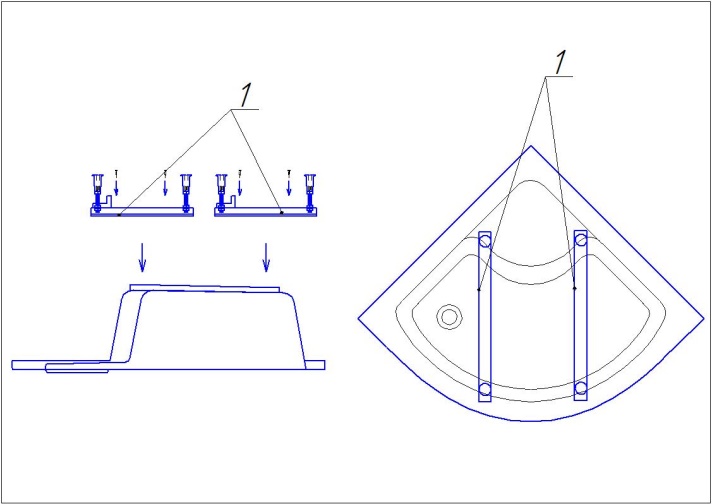 8. Не переворачивая поддона отрегулировать  все ножки по уровню пола и высоте панели (вставив панель под борт поддона, замерить высоту ножки от профиля до нижнего края панели).  Используя рулетку, выровнять все остальные ножки. 9. Установить крепёж к стене в месте установки поддона . Установить сифон и посадить поддон на крепежи к стене.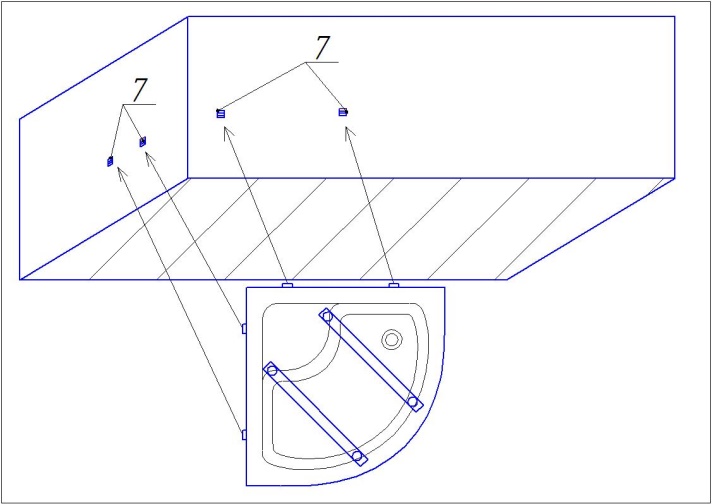 10. Установите панель под  борт поддона, используя нижнее крепление панели.11. Наполнить поддон на ½ водой и оставить на 6 часов. По истечению этого времени, не сливая воду заделать шов между ванной и стеной силиконом ( срок высыхания указан в инструкции). После высыхания силикона  можно слить воду и пользоваться ванной. ПоддонРазмерПоддонРазмерSILLARO800*800*270MUSONER    900*900*270MONTONE900*900*270TENNAR    800*800*270CARAPELLER 1200*850*280TRONTOR 1000*1000*280